T-44A Briefing Guides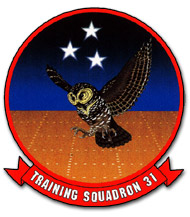 EVENT: I4603SYLLABUS NOTES:  Each flight should consist of a mix of approaches flown in the I4100 block.  Events should have a minimum of four approaches per event and include at least two procedure turn approaches.  Emergency procedures should be emphasized in this block.Each event shall include a minimum of one approach with the flight director and one approach without the flight director.  Holding should be accomplished and graded on at least two events, one of which should be GPS holding.    All events shall include a missed approach and should include at least two circling missed approaches in the block.  One approach per event with IP as PF and SMA as PM, emphasizing CRM callouts, radio communications, and emergency procedures.  SMAs shall bring one DD 175 per flight plan per SMA and one DD 175-1 per aircraft for their planned profile to every brief.  SMAs shall draft a flight plan than will execute the required maneuvers for the events.	DISCUSS ITEMS:  Student Brief CRM Case Study, Threat and Error Management, CRM, ORM, Other…